	РЕШЕНИЕ                        с. Морты                КАРАР                                                                  	№ 47                                                                  от  12 октября  2016 годаО внесении изменений в  «Правила землепользования и застройки муниципального образования «Мортовское  сельское поселение» Елабужского муниципального района»В соответствии с Федеральным законом от 06.10.2003 №131-ФЗ «Об общих принципах организации местного самоуправления в Российской Федерации», Уставом муниципального образования Мортовское  сельское поселение Елабужского муниципального района Республики Татарстан и по результатам проведения публичных слушаний, Совет Мортовского сельского поселения  РЕШИЛ:1. Внести изменения в «Правила землепользования и застройки муниципального образования «Мортовское  сельское поселение» Елабужского муниципального района» (Приложение №1). 2. Обнародовать настоящее решение путем вывешивания на информационном стенде и разместить на офицальном  сайте муниципального образования.3. Контроль за исполнением настоящего решения оставляю за собой.	Глава                                                              			Ф.Ф.ЗакировСОВЕТ МОРТОВСКОГО  СЕЛЬСКОГО ПОСЕЛЕНИЯ ЕЛАБУЖСКОГО МУНИЦИПАЛЬНОГО РАЙОНАРЕСПУБЛИКИ ТАТАРСТАН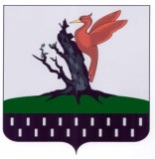 ТАТАРСТАН РЕСПУБЛИКАСЫАЛАБУГА МУНИЦИПАЛЬ РАЙОНЫ  МОРТ АВЫЛ ҖИРЛЕГЕ СОВЕТЫ 